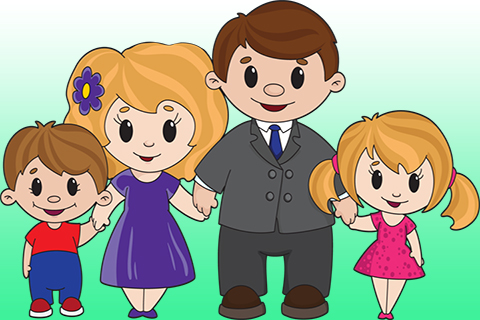 ПАМЯТКА ДЛЯ РОДИТЕЛЕЙ.ЧТО НЕОБХОДИМО ЗНАТЬ И УМЕТЬ РЕБЁНКУ, ПОСТУПАЮЩЕМУ В ШКОЛУ.1. Своё имя, отчество и фамилию.2. Свой возраст (желательно дату рождения).3. Свой домашний адрес.4. Свое село, его главные достопримечательности.5. Страну, в которой живёт.6. Фамилию, имя, отчество родителей, их профессию.7. Времена года (последовательность, месяцы, основные приметы каждого времени года, загадки и стихи о временах года).8. Домашних животных и их детёнышей.9. Диких животных наших лесов, жарких стран, Севера, их повадки, детёнышей.10.Транспорт наземный, водный, воздушный.11.Различать одежду, обувь и головные уборы; зимующих и перелётных птиц; овощи, фрукты и ягоды.12.Знать и уметь рассказывать русские народные сказки.13.Различать и правильно называть плоскостные геометрические фигуры: круг, квадрат, прямоугольник, треугольник, овал.14.Свободно ориентироваться в пространстве и на листе бумаги (правая -левая сторона, верх- низ и т.д.)15.Уметь полно и последовательно пересказать прослушанный или прочитанный рассказ, составить, придумать рассказ по картинке.16.Запомнить и назвать 6-10 картинок, слов.17.Различать гласные и согласные звуки.18.Разделять слова на слоги по количеству гласных звуков.19. Хорошо владеть ножницами  (резать полоски, квадраты, круги,прямоугольники, треугольники, овалы, вырезать по контуру предмет.)20.Владеть карандашом: без линейки проводить вертикальные и горизонтальные линии, рисовать геометрические фигуры, животных, людей, различные предметы с опорой на геометрические формы, аккуратно закрашивать, штриховать карандашом, не выходя за контуры предметов.21.Свободно считать до 20 и обратно, выполнять счётные операции в пределах 20.22.Уметь внимательно, не отвлекаясь, слушать (30 – 35 минут).23.Сохранять стройную, хорошую осанку, особенно в положении сидя.Фундаментом успешной подготовки и адаптации ребёнка к школе являются:Физическое здоровье ребёнка.Развитый интеллект ребёнка.Умение ребёнка общаться со сверстниками и взрослыми.Выносливость и работоспособность.Аккуратность и дисциплинированность.Хорошая память и внимание.Инициативность, воля, и способность действовать самостоятельно.Советы родителям будущих первоклассников:Помогите своему ребёнку овладеть информацией, которая позволит ему не растеряться в обществе.Приучайте ребёнка содержать свои вещи в порядке.Не пугайте ребёнка трудностями и неудачами в школе.Научите ребёнка правильно реагировать на неудачи.Помогите ребёнку обрести чувство уверенности в себе.Приучайте ребёнка к самостоятельности.Учите ребёнка чувствовать и удивляться, поощряйте его любознательность.Стремитесь сделать полезным каждое мгновение общения с ребёнком.